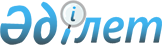 О внесении изменения в постановление от 15 апреля 2011 года № 67 "О некоторых вопросах субсидирования семеноводства на 2011 год"
					
			Утративший силу
			
			
		
					Постановление Восточно-Казахстанского областного акимата от 11 августа 2011 года N 180. Зарегистрировано Департаментом юстиции Восточно-Казахстанской области 25 августа 2011 года за N 2552. Прекращено действие по истечении срока, на который постановление было принято (письмо аппарата акима Восточно-Казахстанской области от 05 января 2012 года № 6-74)

      Сноска. Прекращено действие по истечении срока, на который постановление было принято (письмо аппарата акима Восточно-Казахстанской области от 05.01.2012 № 6-74).

      В соответствии с подпунктом 12-1) пункта 2 статьи 7 Закона Республики Казахстан от 8 июля 2005 года «О государственном регулировании развития агропромышленного комплекса и сельских территорий», подпунктом 5) пункта 1 статьи 27 Закона Республики Казахстан от 23 января 2001 года «О местном государственном управлении и самоуправлении в Республике Казахстан», статьей 6-1 Закона Республики Казахстан от 8 февраля 2003 года «О семеноводстве» и в целях реализации постановления Правительства Республики Казахстан от 14 мая 2007 года № 381 «Об утверждении Правил адресного субсидирования из местных бюджетов на развитие семеноводства», Восточно-Казахстанский областной акимат ПОСТАНОВЛЯЕТ:



      1. Внести в постановление Восточно-Казахстанского областного акимата «О некоторых вопросах субсидирования семеноводства на 2011 год» от 15 апреля 2011 года № 67 (зарегистрированное в Реестре государственной регистрации нормативных правовых актов за номером 2545, опубликованное в газетах «Дидар» 14 мая 2011 года № 54 (16530), «Рудный Алтай» 16 мая 2011 года № 54 (19042), следующее изменение:



      приложение 2 к указанному постановлению изложить в новой редакции согласно приложению к настоящему постановлению.



      2. Настоящее постановление вводится в действие по истечении десяти календарных дней после дня его первого официального опубликования.      Аким области                               Б. Сапарбаев

Приложение

к постановлению

Восточно-Казахстанского

областного акимата

от 11 августа 2011 года № 180Приложение 2

к постановлению

Восточно-Казахстанского

областного акимата

от 15 апреля 2011 года № 67 Объемы субсидий по городам и районам на реализованные семена

семеноводческими хозяйствами на 2011 год
					© 2012. РГП на ПХВ «Институт законодательства и правовой информации Республики Казахстан» Министерства юстиции Республики Казахстан
				№ п/пНаименование

городов, районовКоличество семеноводческих хозяйствОбъемы субсидий, тыс. тенге1Семей2Риддер3Усть-Каменогорск4Аягозский5Бескарагайский6Бородулихинский420381,67Глубоковский416328Жарминский9Зайсанский10Зыряновский11Катон-Карагайский12Кокпектинский13Курчумский14Тарбагатайский15Уланский424876,416Урджарский17Шемонаихинский14010По области1350900